ИСПОЛЬЗОВАНИЕ ДЕРЕВЯННЫХ  МУЗЫКАЛЬНЫХ ИНСТРУМЕНТОВ  В ОБРАЗОВАТЕЛЬНОЙ ДЕЯТЕЛЬНОСТИДеревянные ложки –                                                                                     Постучите немножко.Хочешь – пляску сыграй,                                                                                  А хочешь – суп хлебай!        Экология - это чистый воздух, чистый лес, чистый город, ну и, конечно, чистое рабочее место. Каждый человек хочет жить и работать в экологически- здоровом уголке, но не всем это удается.Естественно, что город должен гораздо более напоминать парк или заповедник, чем индустриальный мегаполис  и дома в нем должны утопать в деревьях. Очень хорошо, что наш город напоминает такой, по параметрам данной статистики, оазис. Мы должны стремиться к тому, чтобы будущее нашей страны росло в лучших экологических условиях. А так как я педагог-музыкант, то меня эта проблема  касается в первую очередь.       В образовательной деятельности с детьми я пытаюсь работать с экологически-чистыми безвредными продуктами и предметами. Речь пойдёт о деревянных инструментах, а именно это будут деревянные ударные палочки и деревянные расписные ложки (неотъемлемая атрибутика русских инструментов).       Русские умельцы всегда славились своим мастерством художественной резьбы по дереву. На протяжении столетий из поколения в поколение они передавали секреты своего умения изготовлять деревянные ложки.Ложка очаровывает всех неповторимым колоритом. Для изготовления деревянных ложек используют экологически чистый материал: липу, осину, клен, рябину, поэтому пользоваться деревянными ложками полезно для здоровья. Деревянные ложки не портят вкуса приготовленной пищи.История деревянной ложки берёт своё начало десять веков тому назад. В России до 18 века пользовались деревянными ложками, а  расписывать их  начали намного позже, начиная с XIX века. Украшали деревянные ложки резьбой и расписным узором.       На своих занятиях я использую деревянные ложки как элементы ударных инструментов. Это, в первую очередь, развивает чувство ритма, памяти, ансамблевого звучания в группе и прививает эстетический вкус к русской народной музыке. Ведь недаром говорят, что деревянная ложка и русский народный фольклор - это слова-синонимы.Невозможно сейчас сказать, кому и когда пришла в голову идея превратить обычные ложки в ударный инструмент, но уже давно они стали самым простым, красочным и популярным национальным инструментом русского народа.              Первые сведения об использовании ложек в качестве музыкального инструмента появились в конце 18 века. Некоторые исследователи считают, что ложки в музыке русские народности начали использовать в подражание испанским кастаньетам потому, что они при соприкосновении могут издавать чистые звуки.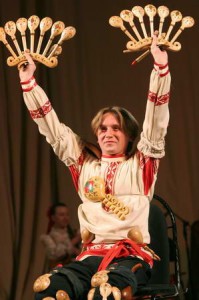 Ложкари используют для игры комплект из 3 или 5 ложек разного размера. Звуки получаются от удара задней части двух черпаков. Обычно исполнитель играет тремя ложками, закладывая две между пальцами левой руки, а третью берёт в правую руку, ударяя при этом по руке или колену. Часто к ложкам крепят бубенчики. Это свойство деревянных изделий было оценено музыкантами всего мира. Сейчас вошли в распространение и в России действуют на актуальной основе школы игры на деревянных ложках.     Деревянные палочки используются для игры на ударных инструментах.Обычно они  изготавливаются из дерева клёна, орешника, дуба, граба и бука.  Деревянные палочки ещё называют ритмическими клавесами. Это две палочки длиной с карандаш, но несколько большего размера. Они вытачиваются из высокосортной древесины. Ударяя их друг о друга, легко добиться чёткого, чистого ритмического сопровождения.Некоторые группы инструментов требуют освоения различных по степени трудности приемов игры. Поэтому участвующим на занятии детям  в оркестре следует давать дифференцированные задания с учетом их индивидуальных возможностей. 
Таким образом, в методике обучения игре на деревянных музыкальных  инструментах важно установить последовательность выполнения различных музыкальных заданий.Фото 1Музыкальный руководитель Детского сада «Сказка» Солодченко С.В.